Veuillez remplacer l’Annexe 2 du Document PP-18/64 par le tableau ci-joint.ANNEXE 2Administrations des pays membres de l'APT appuyant les propositions communes soumises par l'APT à la PP-18___________________Conférence de plénipotentiaires (PP-18)
Dubaï, 29 octobre – 16 novembre 2018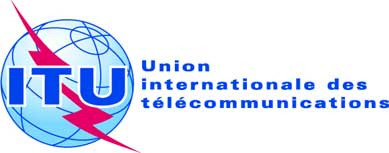 SÉANCE PLÉNIÈRECorrigendum 1 au
Document 64-F22 octobre 2018Original: anglaisAdministrations des pays membres de la Télécommunauté Asie-PacifiqueAdministrations des pays membres de la Télécommunauté Asie-PacifiquePropositions pour les travaux de la conférencePropositions pour les travaux de la conférenceNuméro ACPACP/64A1/AfghanistanAustralieBangladeshBhoutanBrunéi DarussalamCambodgeChineRép. pop. dém. de CoréeFidjiIndeIndonésieIran (République islamique d')JaponKiribatiCorée (Rép. de)Lao (R.d.p.)MalaisieMaldivesMarshall (Iles)MicronésieMongolieMyanmarNauruNépal (République) du)Nouvelle-ZélandePakistanPalaosPapouasie-Nouvelle-GuinéePhilippinesSamoaSingapourSalomon (Iles)Sri LankaThaïlandeTongaTuvaluVanuatuViet Nam1YYYYYYYYYYYYYYYYYYYYYYYYYYYYY2YYYYYYYYYYYYYYYYYYYYYYYYYYYYY3YYYYYYYYYYYYYYYYYYYYYYYYYYYYY4YYYYYYYYYYYYYYYYYYYYYYYYYY5YYYYYYYYYYYYYYYYYYYYYYYYYYYY6YYYYYYYYYYYYYYYYYYYYYYYYYYY7YYYYYYYYYYYYYYYYYYYYYYYYYY8YYYYYYYYYYYYYYYYYYYYYYYYYYYY9YYYYYYYYYYYYYYYYYYYYYYYYYYYY10YYYYYYYYYYYYYYYYYYYYYY11YYYYYYYYYYYYYYYYYYYYYYYYY12YYYYYYYYYYYYYYYYYYYYYYYYYYYYY13YYYYYYYYYYYYYYYYYYYYYYYYYYYYY14YYYYYYYYYYYYYYYYYYYYYYYYYYY15YYYYYYYYYYYYYYYYYYYYYYYYYYYY16YYYYYYYYYYYYYYYYYYYYYYYYYYYY17YYYYYYYYYYYYYYYYYYYYYYYYYYY18YYYYYYYYYYYYYYYYYYYYYYYYY19YYYYYYYYYYYYYYYYYYYYYYYYYYY20YYYYYYYYYYYYYYYYYYYYYYYYYYY21YYYYYYYYYYYYYYYYYYYYYYYYYY22YYYYYYYYYYYYYYYYYYYYYYYYYYYY23YYYYYYYYYYYYYYYYYYYYYYYYYYYYY24YYYYYYYYYYYYYYYYYYYYYYYY25YYYYYYYYYYYYYYYYYYYYYYYY